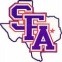 INSTRUCTIONS:  This form must be signed by the student, supervising professor and Department Chair before registration.  The original must be presented to the appropriate Department Chair and to the Dean of Liberal/Applied Arts to be permitted and registered into the course along with an accompanying course syllabus.See your professor on the day that regular classes begin to schedule dates to report on the progress of your study.  This course project is to be completed no later than final examination week of the semester indicated on this application.Completion date is:  Requirements, method of procedure and type of report to be made are as follows:  (use attachment if necessary)STUDENT’S AGREEMENT:  It is my understanding that I will receive a grade of ‘F’ if my progress in this course is unsatisfactory.  I also understand that if I receive a grade of ‘WH’ then I MUST complete the requirements within one academic year or else the system will automatically convert the ‘WH’ to an ‘F.’  It is my responsibility to arrange for regular conferences with my supervising professor to report on my progress in this course.  I agree with the instructions and requirements listed above, including the procedures and due date of this project.Signature of Student							DateI agree to supervise the study outlined above.Signature of Supervising Professor						DateSignature of Department Chair						DateSignature of Associate Dean, LAA						DateStudent NameStudent ID Last,                                          First                                   M.I.Last,                                          First                                   M.I.Last,                                          First                                   M.I.Last,                                          First                                   M.I.Telephone #Course _________________Course _________________Course _________________Semester Credit HrsSemester Credit HrsSemester Credit HrsSemester Credit Hrs           Prefix       #       Section           Prefix       #       Section           Prefix       #       Section           Prefix       #       Section           Prefix       #       Section           Prefix       #       Section           Prefix       #       Section           Prefix       #       SectionProfessorSemester/YearSemester/YearThis student’s transcript will show the following title for this Independent Study Course:This student’s transcript will show the following title for this Independent Study Course:This student’s transcript will show the following title for this Independent Study Course:This student’s transcript will show the following title for this Independent Study Course:This student’s transcript will show the following title for this Independent Study Course:This student’s transcript will show the following title for this Independent Study Course:This student’s transcript will show the following title for this Independent Study Course:This student’s transcript will show the following title for this Independent Study Course:This student’s transcript will show the following title for this Independent Study Course:This student’s transcript will show the following title for this Independent Study Course: